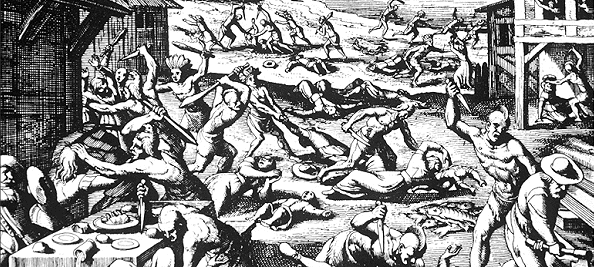 Period 2 Review (1607 – 1754)http://ap.gilderlehrman.org/period/2Important Events Jamestown  (1607)African Slavery Introduced (1619)Middle PassagePilgrims Land at Plymouth (1620)Founding of New Amsterdam (1624)Rhode Island (1630s)King Phillips War (1675)Pueblo Revolt (1680)Salem Witch Hysteria (1692)Themes Gold	Diverse Imperial Goals  England (Atlantic Coast)Spain (California, Southwest)France (Louisiana, Canada)	Mercantilism	New World Labor SystemsGodMotivation (Religious Freedom)City on a Hill Sinners in the Hand of an Angry GodSalem Witch TrialsKing Phillip’s WarFirst Great Awakening Glory	How will it be achieved?  At what cost?		--Each European Power	The EnlightenmentStop at 4:30 (Addresses SAQ)LEQ: Imperial GoalsCompare and contrast the European imperial goals in North America between 1580 and 1763.SAQ (Powhatan War)Powhatan Attack on Jamestown, 1622Using your knowledge of American History and the image above, answer A, B, and C in complete sentences.A) Briefly identify the POV of the image above.B) Briefly explain one cause of the actions depicted above.C) Briefly explain one long term consequence of the actions depicted above.SAQ (Chesapeake vs. New England)Answer (a), (b), and (c). Briefly explain ONE important similarity between the British colonies in the Chesapeake region and the British colonies in New England in the period from 1607 to 1754. Briefly explain ONE important difference between the British colonies in the Chesapeake region and the British colonies in New England in the period from 1607 to 1754.Briefly explain ONE factor that accounts for the difference that you indicated in (b).SFI From the Time PeriodFrench Fur Trade (Coeur de Bois, Intermarriage, Trapping)Characteristics of Each of the 13 Colonies 	New England Colonies (MA)	Middle Colonies (PA / NY)	Southern Colonies (VA / GA)Religious Toleration in the Colonies, Maryland Act of Toleration (1649), Rhode IslandVirginia: Tobacco, Planter Class, Race Based Slavery, Indentured ServitudeMassachusetts:  Theocracy, Religious Schooling, Puritans, Shipbuilding and TradingNew York / Pennsylvania: Religious Tolerance, Quakers, Friendly Indian RelationsSouth Carolina / Georgia: Slavery, Rice, Indigo, CottonExperiments in Self-Government: House of Burgesses, NE Town Hall MeetingsMercantilismSalutary Neglect Triangle TradeBeaver Wars and the Fur Trade / Iroquois LeagueJohn Smith / Pocahontas / Powhatan Bacon’s RebellionKing Phillip’s WarFrench and Indian (Seven Years) WarPueblo RevoltFirst Great AwakeningGeorge Whitefield /  Jonathan Edwards / “Sinners in the Hand of an Angry God”Baptists / Methodists / Ivy League Schools The Enlightenment / Deism / “Clockmaker God”Locke / Rousseau / Montesquieu Ben Franklin / “Poor Richards Almanac” / His Biography“The Enlightenment and the Great Awakening both encourage rebellion against authority (how?)Series of Slave Laws:* 1662 Virginia law made slave status dependent on who mother was* 1669 Virginia law made murder of a slave by owner not punishable by law* 1675-76 Bacon’s Rebellion made African slavery the preferred labor force* 1692 interracial sex made illegal (widely ignored by white males, but a major infraction for black males)* 1705: Virginia made all Africans, by definition, slaves* other laws passed: Africans couldn’t own guns, join militia, own white indentured servants, or be freed by religious conversionSlave Resistance to Authority: Stono Rebellion (1739), * passive resistance common as well, working slowly, or poorly, or “accidentally” breaking things* theft or sabotage* violence and murder* running away, intermarry with Native Americans, or flee to towns and hiding as a free man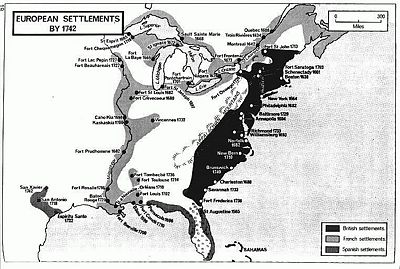 